Республика Крым, Гурзуф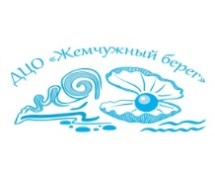 Детский центр отдыха «Жемчужный берег» 2022Детский центр отдыха «Жемчужный берег» расположен на берегу Чёрного моря, в одном из живописных уголков Южного берега Крыма - пгт. Гурзуф, находящегося в 12 км от г. Ялты. 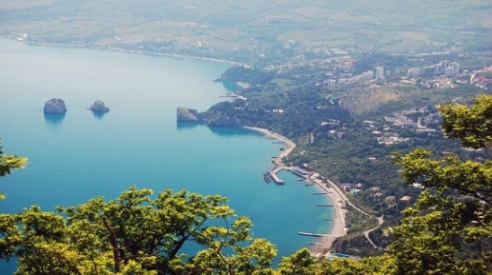 Целебный субтропический климат, роскошная природа, горы и море.Адрес: Крым, г. Ялта, пгт. Гурзуф, ул. Санаторная, д. 1. 
тел: 38(0654) 36-36-70.  Сайт ДЦО «Жемчужный берег»: www.jbereg.ruЛагерь предлагает для детей от 8 до 17 лет: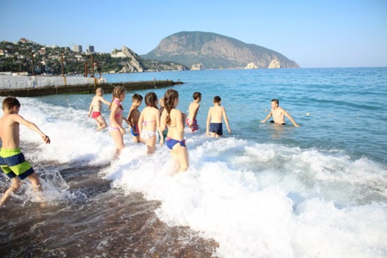 Проживание с удобствами в номерах/ на этаже. Пятиразовое питание. Интересную и насыщенную программу, включающую в себя творческие и спортивные мероприятия.Развитую инфраструктуру, собственный пляж.Квалифицированных педагогов и медицинское обслуживание.                          Стоимость путевки  составляет - 60 000 руб.На данные путевки действует КЭШБЕК (возврат части стоимости путевки) 
в размере 20000 руб.Кроме того, путевка может удешевлятся на размер субсидии, выделенной из бюджета Правительства города МосквыСтоимость ж/д билетов Москва – Симферополь – Москва с сопровождением по маршруту, горячим питанием,16 000 руб.(Возможно бронирование билета в один конец - 8000 руб.)ТрансферПроезд в Детский центр отдыха «Жемчужный берег» осуществляется железной дорогой  до г. Симферополь, далее автобусом из г. Симферополь до пгт. Гурзуф и обратно.График заездов 2022Заявки на путевки принимаются в Московском городском комитете Профсоюзапо адресу:Москва, Гагаринский пер. дом 5,  ком. 33.Телефон: т/ф (495) 695-07-13, (495) 695-09-31,e-mail: oplot@mgoprofgos.ru, kua@mgoprofgos.ruwww.mgoprofgos.ruЗаявку подавать по форме, прилагается.№ заезда(смены)Выезд МосквыПродолжительность смены 21 деньВылет из СимферополяII22.0624.06-14.0715.07III15.0717.07-06.0807.08IV07.0809.08-29.0830.08